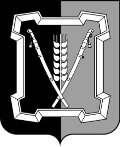 АДМИНИСТРАЦИЯ  КУРСКОГО  МУНИЦИПАЛЬНОГО  ОКРУГАСТАВРОПОЛЬСКОГО КРАЯП О С Т А Н О В Л Е Н И ЕО межведомственной рабочей группе по разработке программ работ, выполняемых в рамках регионального проекта «Региональная и местная дорожная сеть Ставропольского края», подготовке предложений для включения в муниципальные программы в области дорожной деятельности и обеспечения безопасности дорожного движения, отбору участков автомобильных дорог общего пользования местного значения, включаемых в заявки на выделение субсидий из дорожного фонда Ставропольского края, формированию перечней инженерно-технических мероприятий, необходимых для внесения в сметы ремонтов для предотвращения аварийностиВ соответствии с протоколом заседания краевой межведомственной комиссии по обеспечению безопасности дорожного движения от 08 декабря 2022 г. № 31 администрация Курского муниципального округа Ставропольского краяПОСТАНОВЛЯЕТ:1. Создать межведомственную рабочую группу по разработке программ работ, выполняемых в рамках регионального проекта «Региональная и местная дорожная сеть Ставропольского края», подготовке предложений для включения в муниципальные программы в области дорожной деятельности и обеспечения безопасности дорожного движения, отбору участков автомобильных дорог общего пользования местного значения, включаемых в заявки на выделение субсидий из дорожного фонда Ставропольского края, формированию перечней инженерно-технических мероприятий, необходимых для внесения в сметы ремонтов для предотвращения аварийности.2. Утвердить прилагаемые:2.1. Положение о межведомственной рабочей группе по разработке программ работ, выполняемых в рамках регионального проекта «Региональная и местная дорожная сеть Ставропольского края», подготовке предложений для включения в муниципальные программы в области дорожной деятельности и обеспечения безопасности дорожного движения, отбору участков  автомобильных  дорог общего пользования местного значения, включае- мых  в  заявки на выделение субсидий из дорожного фонда  Ставропольского2края,  формированию  перечней  инженерно-технических мероприятий, необходимых для внесения в сметы ремонтов для предотвращения аварийности.2.2. Состав межведомственной рабочей группы по разработке программ работ, выполняемых в рамках регионального проекта «Региональная и местная дорожная сеть Ставропольского края», подготовке предложений для включения в муниципальные программы в области дорожной деятельности и обеспечения безопасности дорожного движения, отбору участков автомобильных дорог общего пользования местного значения, включаемых в заявки на выделение субсидий из дорожного фонда Ставропольского края, формированию перечней инженерно-технических мероприятий, необходимых для внесения в сметы ремонтов для предотвращения аварийности.3. Отделу по организационным и общим вопросам администрации Курского  муниципального округа  Ставропольского края официально обнародовать настоящее постановление на официальном сайте администрации Курского муниципального округа Ставропольского края в информационно-те-лекоммуникационной сети «Интернет». 4. Настоящее постановление вступает в силу со дня его официального обнародования на официальном сайте администрации Курского муниципаль-ного округа Ставропольского края в информационно-телекоммуникацион-ной сети «Интернет».Временно исполняющий полномочия главы Курского муниципального округа Ставропольского края, первый заместитель главыадминистрации Курского муниципального округа Ставропольского края			                                         П.В.БабичевСОСТАВмежведомственной рабочей группы по разработке программ работ, выполняемых в рамках регионального проекта «Региональная и местная дорожная сеть Ставропольского края», подготовке предложений для включения в муниципальныепрограммы в области дорожной деятельности и обеспечения безопасности дорожного движения, отбору участков автомобильных дорог общего пользования местного значения, включаемых в заявки на выделение субсидий из дорожного фонда Ставропольского края, формированию перечней инженерно-технических мероприятий, необходимых для внесения в сметы ремонтов для предотвращения аварийностиЧлены межведомственной рабочей группы:2Начальник отдела по организационным и общим вопросам администрацииКурского муниципального округаСтавропольского края                                                                            Л.А.КущикПОЛОЖЕНИЕмежведомственной рабочей группы по разработке программ работ, выполняемых в рамках регионального проекта «Региональная и местная дорожная сеть Ставропольского края», подготовке предложений для включения в муниципальныепрограммы в области дорожной деятельности и обеспечения безопасности дорожного движения, отбору участков автомобильных дорог общего пользования местного значения, включаемых в заявки на выделение субсидий из дорожного фонда Ставропольского края, формированию перечней инженерно-технических мероприятий, необходимых для внесения в сметы ремонтов для предотвращения аварийностиI. Общие положения1. Межведомственная рабочая группа по разработке программ работ, выполняемых в рамках регионального проекта «Региональная и местная дорожная сеть Ставропольского края», подготовке предложений для включения в муниципальные программы в области дорожной деятельности и обеспечения безопасности дорожного движения, отбору участков автомобильных дорог общего пользования местного значения, включаемых в заявки на выделение субсидий из дорожного фонда Ставропольского края, формированию перечней инженерно-технических мероприятий, необходимых для внесения в сметы ремонтов для предотвращения аварийности (далее - рабочая группа) образуется в целях развития дорожно-транспортной инфраструктуры, оптимизации дорожного движения на улично-дорожной сети муниципального образования Курского муниципального округа Ставропольского края (да-
лее - Курский муниципальный округ), повышения уровня безопасности дорожного движения. 2.  Рабочая группа в своей деятельности руководствуется Конституцией Российской Федерации, законами и иными нормативными правовыми актами Российской Федерации, законами и нормативными правовыми актами Ставропольского края, муниципальными актами Курского муниципального округа Ставропольского края, а также настоящим Положением. II. Основные задачи и полномочия рабочей группы 3. Основными задачами рабочей группы являются координация деятельности и разработка решений, направленных на обеспечение безопасности2дорожного   движения,  оптимизацию  транспортных  потоков,  снижение ава-рийности, гибели и травматизма людей на улично-дорожной сети Курского муниципального округа, разработка рекомендаций по повышению эффективности работы, связанной со снижением аварийности и дорожно-транспорт-ных происшествий на территории Курского муниципального округа.  4. Рабочая группа с целью выполнения возложенных на нее задач: 1) координирует организацию работ по мониторингу дорожного движения на улично-дорожной сети Курского муниципального округа; 2)  координирует реализацию мероприятий по повышению пропускной способности дорог, в том числе посредством устранения условий, способствующих созданию помех для дорожного движения или создающих угрозу его безопасности; 3) координирует реализацию мероприятий по разработке  программ работ в области дорожной деятельности, выполняемых в рамках регионального проекта «Региональная и местная дорожная сеть Ставропольского края»; 4) подготавливает предложения для включения в муниципальные программы Курского муниципального округа в области дорожной деятельности и обеспечения безопасности дорожного движения; 5) осуществляет отбор участков автомобильных дорог общего пользования местного значения, включаемых в заявки на выделение субсидий из дорожного фонда Ставропольского края; 6) вносит рекомендации по повышению эффективности работы по профилактике аварийности и дорожно-транспортных происшествий в Курском муниципальном округе; 7) привлекает к участию в деятельности рабочей группы представителей государственных органов, научных и проектных учреждений, общественных организаций, отдельных специалистов и экспертов.III. Порядок деятельности рабочей группы5. Руководство деятельностью рабочей группы осуществляет ее председатель, в его отсутствие - заместитель председателя рабочей группы. В компетенцию председателя рабочей группы входит: 1) распределение обязанностей членов рабочей группы; 2) ведение заседаний рабочей группы; 3) принятие решений о проведении внеплановых заседаний рабочей группы при возникновении необходимости безотлагательного рассмотрения вопросов, относящихся к ее полномочиям. 6. Рабочая группа правомочна рассматривать вопросы повестки дня, если на ее заседании присутствует более половины ее состава. 7. Заседания рабочей группы проводятся не реже двух раз в год. В случае необходимости безотлагательного рассмотрения вопросов могут проводиться внеплановые заседания.  38. Подготовка материалов к заседанию рабочей группы осуществляется членами рабочей группы в соответствии с распределением их обязанностей. 9. Материалы, проекты решений должны быть представлены в рабочую группу не позднее чем за пять дней до даты проведения заседания, а в случае безотлагательного рассмотрения вопроса - немедленно. 10. Рабочая группа принимает решения открытым голосованием простым большинством голосов присутствующих на заседании членов рабочей группы. Решения рабочей группы оформляются протоколом, который подписывается руководителем и секретарем рабочей группы. 11. Организационно-технические функции по подготовке и проведению заседаний, а также ведению делопроизводства рабочей группы осуществляет отдел муниципального хозяйства, архитектуры и градостроительства администрации Курского муниципального округа Ставропольского края.Начальник отдела по организационным и общим вопросам администрацииКурского муниципального округаСтавропольского края                                                                            Л.А.Кущик18 августа 2023 г.        ст-ца  Курская№ 918Утвержденпостановлением администрацииКурского муниципального округаСтавропольского краяот 18 августа 2023 г. № 918Бабичев Павел Васильевичвременно исполняющий полномочия главы Курского муниципального округа Ставропольского края, первый заместитель главы администрации Курского муниципального округа Ставропольского края, руководитель межведомственной рабочей группыВардзелов Павел Александровичначальник отдела муниципального хозяйства, архитектуры и градостроительства администрации Курского муниципального округа Ставропольского, заместитель руководителя межведомственной рабочей группыГераськин Денис Андреевичведущий специалист отдела муниципального хозяйства, архитектуры и градостроительства администрации Курского муниципального округа Ставропольского, секретарь межведомственной рабочей группыВощанов Александр Ивановичпредседатель Совета Курского муниципального округа Ставропольского края (по согласованию)Сиренко Сергей Викторовичгосударственный инспектор дорожного надзора отдела государственной инспекции безопасности дорожного надзора Отдела Министерства внутренних дел Российской Федерации «Курский» (по согласованию)Бирюков ЕвгенийМихайловичстарший государственный инспектор дорожного надзора отдела государственной инспекции  безопасности  дорожного  надзора  Отдела  Министерства  внутренних дел Российской Федерации «Курский» (по согласованию)УТВЕРЖДЕНОпостановлением администрации Курского муниципального округаСтавропольского краяот 18 августа 2023 г. № 918